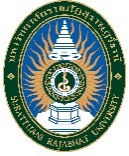 กรุณาตอบรับภายใน 				ชื่อหน่วยงาน (ภาษาไทย)  											(ภาษาอังกฤษ)										สภาพนิติบุคคล   	  ราชการ  	  รัฐวิสาหกิจ     เอกชน  	  อื่น ๆที่ตั้ง  	เลขที่		อาคาร									ชั้น		ตรอก/ซอย		ถนน				หมู่ที่		ตำบล/แขวง			อำเภอ/เขต			จังหวัด					รหัสไปรษณีย์			โทรศัพท์			โทรสาร				E – Mail:			ลักษณะงานของหน่วยงาน							จำนวนพนักงาน		คนชื่อหัวหน้าหน่วยงาน  (นาย/นาง/นางสาว)					ตำแหน่ง				ชื่อผู้ประสานงานเรื่องนักศึกษาปฏิบัติสหกิจศึกษาติดต่อโดยตรงกับผู้จัดการ/หัวหน้าหน่วยงาน ติดต่อบุคคลที่หน่วยงาน  มอบหมายต่อไปนี้  	 (นาย/นาง/นางสาว)						ตำแหน่ง					 แผนก/ฝ่าย					โทรศัพท์ติดต่อ						 โทรสาร				E-mail							วันเวลาในการทำงาน											
สถานที่ปฏิบัติงานของนักศึกษา	 ณ สำนักงาน	 ภายนอกสำนักงาน โปรดระบุ																	รายละเอียดเกี่ยวกับงานและคุณสมบัตินักศึกษาที่ต้องการตำแหน่ง										จำนวน		คนความสามารถทางวิชาการหรือทักษะที่นักศึกษาควรมี						หลักสูตร/สาขาวิชาที่ต้องการ									ลักษณะงานที่นักศึกษาต้องปฏิบัติ									โครงงานหรือปัญหาพิเศษที่หน่วยงานประสงค์ให้นักศึกษาจัดทำ หรือข้อกำหนดอื่น ๆ ถ้ามี														ตำแหน่ง										จำนวน		คนความสามารถทางวิชาการหรือทักษะที่นักศึกษาควรมี						หลักสูตร/สาขาวิชาที่ต้องการ									ลักษณะงานที่นักศึกษาต้องปฏิบัติ									โครงงานหรือปัญหาพิเศษที่หน่วยงานประสงค์ให้นักศึกษาจัดทำ หรือข้อกำหนดอื่น ๆ ถ้ามี														ตำแหน่ง										จำนวน		คนความสามารถทางวิชาการหรือทักษะที่นักศึกษาควรมี						หลักสูตร/สาขาวิชาที่ต้องการ									ลักษณะงานที่นักศึกษาต้องปฏิบัติ									โครงงานหรือปัญหาพิเศษที่หน่วยงานประสงค์ให้นักศึกษาจัดทำ หรือข้อกำหนดอื่น ๆ ถ้ามี														การคัดเลือกนักศึกษาเข้าปฏิบัติงาน	 ให้มหาวิทยาลัยเป็นผู้คัดเลือกนักศึกษา (ฝ่ายงานสหกิจศึกษาฯ จะแจ้งชื่อนักศึกษาก่อนการปฏิบัติงานประมาณ  1  เดือน)	 หน่วยงานมีความประสงค์คัดเลือกเองโดย   พิจารณาใบสมัครงานของนักศึกษา    สัมภาษณ์นักศึกษาสวัสดิการค่าตอบแทน		  มี  อัตรา......................บาท/..................	  ไม่มีที่พัก			  มี					  ไม่มีรถรับส่ง			  มี					  ไม่มีสวัสดิการอื่น ๆ (ระบุ)										 					ลงชื่อ												      (						)						ตำแหน่ง												วันที่						แบบตอบรับตำแหน่งงานสหกิจศึกษาSRU CO-OP 08แบบตอบรับตำแหน่งงานสหกิจศึกษาฝ่ายงานสหกิจศึกษา สำนักส่งเสริมวิชาการและงานทะเบียน มหาวิทยาลัยราชภัฏสุราษฎร์ธานี